위에 기재한 사항은 사실과 틀림이 없습니다년   월   일 성  명 :                   (인)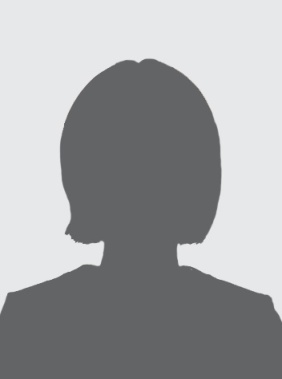 이름영문한문생년월일휴대폰전화번호E - mailSNS주소학력사항학력사항학력사항학력사항학력사항학력사항재학기간재학기간학교명 및 전공학교명 및 전공학점 구분(졸업, 졸업예정, 휴학)활동사항활동사항활동사항활동사항활동사항활동사항기간기간활동 내용활동 내용기관 및 장소기관 및 장소기관 및 장소어학어학어학어학어학어학언어언어시험점수기관기관기관컴퓨터컴퓨터컴퓨터컴퓨터컴퓨터컴퓨터활용 S/W활용 S/W활용 S/W활용 능력 정도활용 능력 정도활용 능력 정도활용 능력 정도교육/ 연수교육/ 연수교육/ 연수기간과정명기관수상내역수상내역수상내역수상내역수상내역수상내역수상내역수상내역수상내역수상내역수상내역수상내역수상내역기간기간기간상세 내용상세 내용상세 내용상세 내용기관기관기관기관기관기관자격증자격증자격증자격증자격증자격증자격증자격증자격증자격증취득일취득일취득일취득일자격증/ 면허증자격증/ 면허증등급등급등급발행처발행처병역병역병역병역병역병역병역병역병역병역병역병역병역복무기간복무기간복무기간군별/ 계급/ 병과군별/ 계급/ 병과군별/ 계급/ 병과군별/ 계급/ 병과군별/ 계급/ 병과군별/ 계급/ 병과미필사유미필사유미필사유미필사유가족사항가족사항가족사항가족사항가족사항가족사항가족사항가족사항가족사항가족사항가족사항가족사항가족사항관계관계관계성명성명성명연령연령연령직업직업 직위 직위